06.08.2019                                     с. Рязановка                                           № 37-пО разрешении ООО «ИТ-Сервис» разработать документацию по планировки территории в составе проекта планировки территории, совмещенного с проектом  межевания на линейный объект строительства АО «Оренбургнефть»:5311 П «Строительство инфраструктуры для запуска скважин в фонд ППД 2018-2019 гг.»            На основании обращения ООО «ИТ-Сервис», статьи 28 Федерального закона №131-ФЗ от 06.10.2003 г. «Об общих принципах организации  местного самоуправления», статей 45, 46 Градостроительного кодекса РФ от 29.12.2004 г. №190-ФЗ, в связи со строительством объекта АО «Оренбургнефть»: 5311 П «Строительство инфраструктуры для запуска скважин в фонд ППД 2018-2019 гг.», расположенного на территории МО Рязановский сельсовет Асекеевского района Оренбургской области, в целях формирования застроенных земельных участков, выявления дополнительных земельных участков и определения видов разрешенного использования земельных участков:            1.Разрешить ООО «ИТ-Сервис» разработать документацию по планировке территории в составе: проекта планировки, совмещенного с проектом межевания на линейный объект строительства АО «Оренбургнефть»: 5311 П «Строительство инфраструктуры для запуска скважин в фонд ППД 2018-2019 гг.», расположенного на территории МО Рязановский сельсовет Асекеевского района Оренбургской области.             2. Определить финансирование разработки документации по планировки территории за счет АО «Оренбургнефть».             3.  Контроль за исполнением данного постановления оставляю за собой.             4. Постановление вступает в силу с момента его подписания, подлежит обнародованию путем размещения на официальном сайте МО в сети Интернет и на информационном стенде Администрации МО Рязановский сельсовет Асекеевского района.Глава муниципального образования                                                        А. В. БрусиловРазослано: администрации района, прокурору района, ООО «ИТ-Сервис», в дело.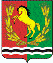 АДМИНИСТРАЦИЯМУНИЦИПАЛЬНОГО ОБРАЗОВАНИЯ РЯЗАНОВСКИЙ СЕЛЬСОВЕТ АСЕКЕВСКОГО РАЙОНА ОРЕНБУРГСКОЙ ОБЛАСТИП О С Т А Н О В Л Е Н И Е